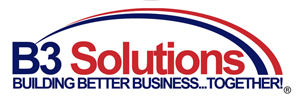 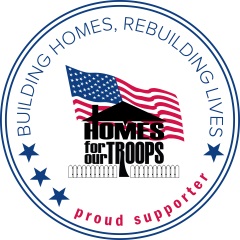 B3 SOLUTIONS’FIRST ANNUAL SPORTING CLAY EVENT to Benefit Homes for Our Troops Future Homes in the Tampa Bay AreaSaturday, March 15, 2014AtTampa Bay Sporting Clays (TBSC) in Land O’ Lakes, FLSHOOTER and ATTENDEES REGISTRATION DETAILSShooting experience is not required.  There will be a free 1 hour‘Feel More Comfortable to Shoot’ course prior to the shoot at the 5-Man Stand;$600 per 4-Person Team with identified Team Captain;$150 per Single Shooter (Singles will be teamed);50-Round Course;Lunch, Guns, Ammo, Golf Carts and Ear Plugs included with cost.  Shooters can either provide own eyewear (sunglasses) or can be purchased at site. Shooters providing own ammo restricted to shot size:  7 ½, 8, 8 ½, and 9;All participants and attendees are required to sign a waiver and release of liability, assumption of risk and indemnity agreement.Safety instructions provided by Tampa Bay Sporting Clays prior to shoot.Registration Form requires measurement of wrist size for “Homes for Our Troops Proud Support” custom-made bracelet made by disabled veteran Ron Breiland and given at Registration Table.Registration Form requires t-shirt size.  T-shirt will be given at Registration Table.Non-shooting attendees joining for lunch/events must register.  T-shirts and bracelets also included in registration cost.For registration form, please contact:  Marilyn Sellers at msellers@b3solutions.com, phone:  (813) 933-5383